Муниципальное общеобразовательное учреждение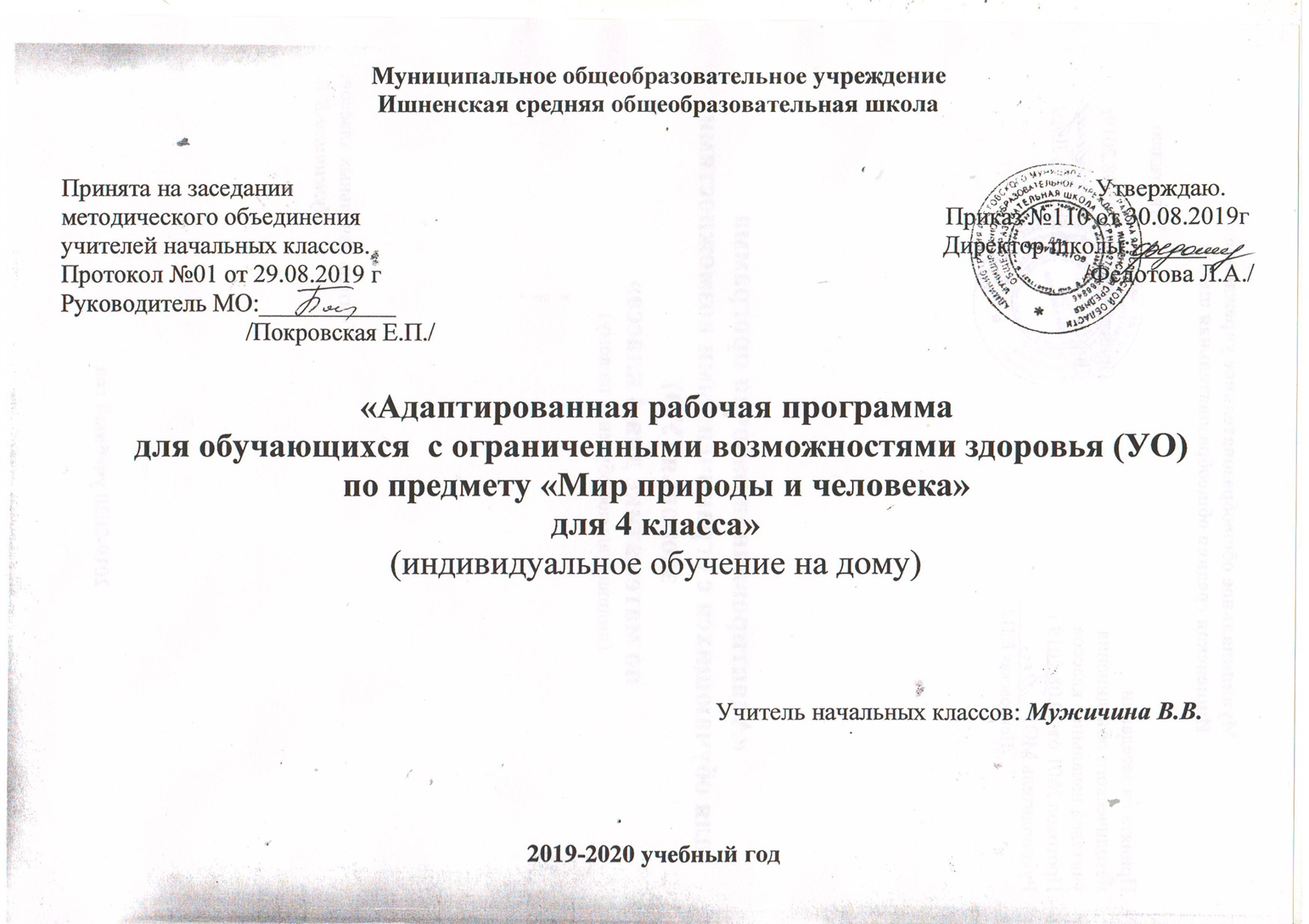 Ишненская средняя общеобразовательная школаПринята на заседании                                                                                                                                 Утверждаю.методического объединения                                                                                              Приказ №110 от 30.08.2019гучителей начальных классов.                                                                                            Директор школы:______Протокол №01 от 29.08.2019 г                                                                                                                 /Федотова Л.А./Руководитель МО:___________                              /Покровская Е.П./«Адаптированная рабочая программа для обучающихся  с ограниченными возможностями здоровья (УО)по предмету «Мир природы и человека»для 4 класса»(индивидуальное обучение на дому)                                                                                                  Учитель начальных классов: Мужичина В.В.2019-2020 учебный годПояснительная запискаМесто учебного предмета в учебном планеПредмет «Мир природы и человека» Основные требования к знаниям и умениям учащихся  в 4 классе:• правильно называть изученные объекты и явления;• различать растения сада, огорода, леса, поля, знать их названия, различать культурные и дикорастущие цветковые растения;• правильно ухаживать за растениями сада, различать плоды и семена растений, используемых в быту;• различать диких и домашних животных, птиц, описывать их повадки, образ жизни, определять их значение в жизни человека;• соотносить сезонные изменения в неживой природе с изменениями, происходящими в живой природе;• определять время года, описывать его основные признаки; признаки месяцев, составляющих его; особенности жизни растений,животных, человека.Коррекционная работа с  обучающимися  с ОВЗ (УО)  младшего возраста:Игровая форма является доминирующей. Игра рассматривается не как развлечение и отдых, а как средство обучения и коррекции.Использование эмоций, как относительно более сохранной стороны у глубоко отсталых детей, для привлечения их внимания,  интереса повышения мотивации обучения, пробуждения познавательных потребностей.Использование подражательности.Предметно-действенное обучение, организация постоянной активности практической деятельности детей с конкретными предметами по определённым задачам, поставленным учителем. Речь сопровождает деятельность, но не подменяет её.Детальное расчленение материала на простейшие элементы при соблюдении его систематичности и последовательности. Обучение ведётся по каждому элементу, и лишь затем они объединяются в целое, а дети подводят к обобщению.Постепенное условие самостоятельных действий детей: от действий по подражанию к действиям по образцу, по речевой инструкции. Постепенное включение речи во все виды работ.Большая повторяемость материала: применение его в новых ситуациях.СОДЕРЖАНИЕСезонные изменения в неживой природеОбобщение полученных знаний о влиянии солнца на изменения в природе (температура воздуха, воды, количество тепла), на смену временгода. Чередование времен года, закрепление знаний о названиях месяцев. Формирование представлений о явлениях в неживой природе:замерзание рек (ледостав), иней, изморозь, моросящий дождь, ледоход, проталина, разлив, ливень, град, роса, туман.Растения и животные в разное время года.Сад, огород, поле, лес в разное время года.Дикие и домашние животные в разное время года.Труд людей города и села в разное время года.Неживая природаПочва. Состав почвы: песок, глина, камни.Простейшие свойства почвы, их значение для растений. Способыобработки почвы: рыхление, полив и т. д.Формы поверхности Земли: равнины, низменности, холмы, горыЖивая природаРастенияРастения сада, огорода, леса, их сравнение. Растения культурные и дикорастущие (по 2 – 3 наиболее распространенных). Уход за цветами всаду.Лекарственные растения: календула, зверобой. Редкие растения и их охрана.Парк (сквер). Создание человеком парков.Растения поля. Рожь, пшеница, овес и др. Уход человека за полевыми растениями, их значение в жизни человека. Строение полевых растений:корень, стебель-соломина, лист, колос, метелка. Влияние сезонных изменений на жизнь полевых растений.ЖивотныеДомашние животные: лошадь, овца, корова, свинья. Разведение человеком домашних животных, уход за ними. Ферма. Разнообразие породдомашних животных.Птицы. Разнообразие птиц. Птицы – друзья сада; охрана птиц.Домашние птицы: курица, гусь, утка. Внешний вид, повадки, забота о потомстве. Уход за ними.Дикие птицы: утка, гусь, лебедь. Внешний вид, образ жизни. Сравнение с домашними уткой и гусем.Насекомые. Внешний вид, образ жизни, питание.Полезные насекомые. Разведение и использование человеком пчел. Пасека.Насекомые-вредители.ЧеловекГолова и мозг человека.Профилактика травматизма головного мозга.Режим дня. Предупреждение перегрузок, правильное чередование труда и отдыха.Состояние природы и ее влияние на здоровье человека. Забота человека о чистоте воды, воздуха, забота о земле. Охрана редких растений иисчезающих животных. Зоопарк. Заповедник. Лесничество.Безопасное поведениеПравила поведения с незнакомыми людьми, в незнакомом месте.Правила поведения на улице. Движения по улице группой. Изучение ПДД: сигналы светофора, пешеходный переход, правила нахождения ребенкана улице (сопровождение взрослым, движение по тротуару, переход улицы по пешеходному переходу). Правила безопасного поведения в общественном транспорте. Правила безопасного использование учебных принадлежностей.Правила обращения с электричеством, газом (на кухне).Телефоны первой помощи. Звонок по телефону экстренных служб.Календарно – тематическое планированиеВсего часов по программе: 17.  Количество часов в неделю: 0,5.Описание материально – технического обеспечения образовательного процесса.Учебно-методический комплектУчебник «Мир природы и человека» в 2 частях, для 4 класса (авторы: Матвеева Н.Б.,Ярочкина И.А. и др.) М., «Просвещение»,2018Методические пособия для учителя:М.Ф.Титова. Изучение природы в 1 - 4 классах специальных (коррекционных) образовательных учреждений I - II вида. Москва: ВЛАДОС, 2004 год.Гаврикова М.Ю. Коррекционно-развивающие занятия. Развитие речи (1-4 класс). Учебно-методическое пособие / 2-е изд., доп. – М.: Глобус, 2011.Обучение учащихся I – IV классов вспомогательной школы: Пособие для учителей/ Под ред. В.Г.Петровой. – 2-е изд., перераб. – М: Просвещение, 2011.Использую элементы технологий:Е. Д. Худенко («Технология коррекционно - развивающего обучения»),П. Я. Гальперина («Теория поэтапного формирования умственных действий»).Печатные пособия: комплект наглядных материалов для организации индивидуальной работы;комплекта предметных, сюжетных картин, серий сюжетных картин, динамических картин и схем по разделам программы; экранно-звуковые пособия: аудиозаписи звуков окружающего мира (природы и социума); видеофильмы и презентации по темам учебного предмета;учебно - практическое оборудование: игровой материал для сюжетных дидактических игр; оборудование для проведения практических занятий и элементарных опытов;оборудование для проведения предметно-практических упражнений (ножницы, бумага и картон цветные, клей, краски, кисточки, пластилин и т.п.);модели и натуральный ряд: муляжи фруктов, ягод, грибов и овощей; натуральные объекты: учебные принадлежности, игрушки, комнатные растения, плоды с/х культур и пр.Технические средства обучения – ноутбук, интерактивная доска, телевизор; экранно-звуковые пособия (презентации, мультфильмы).Интернет ресурсы: http://nsportal.ru/, http://infourok.ru/, http://www.uchportal.ru/, http://pedsovet.su/, http://www.proshkolu.ru/, http://www.myshared.ru/.Класс4ГодКоличество часов0,5 часа в неделю17 часов№ТемаДатасрокДатафактВлияние Солнца на смену времен года. 0,503.09ВМ Признаки осени.0.510Растения и животные осенью0,517Признаки зимы. Растения и животные зимой. 0,524.09Труд людей зимой0,501.10Растения и животные весной. 0,508Труд людей осенью и весной0,515Растения и животные летом. 0,522Труд людей летом0,529.10Почва. Состав почвы. 0,505.11Обработка  почвы. Правила обращения с садовым инструментом0,512Песок и глина.0,512Рельеф. Горы, холмы, равнины, овраги0,526.11Растения. Огород  0,503.12Лес. Ориентировка в лесу.0,510Сад. Растения культурные и дикорастущие  0,517ВМ Лекарственные  растения  Красная книга0,524.12Растения полей. Поле в разное время года0,514.01Парки0,521Домашние животные: лошадь, корова.0,528.01Свинья, овца  0,504.02Правила ухода  за домашними  животными0,511Птицы Польза и вред птиц.  Водоплавающие птицы0,518Дикие и домашние птицы0,525.02Насекомые. Пчела.0,503.03Насекомые-вредители0,510Человек. Мозг человека Профилактика травм головного мозга0,517Режим дня.  Часы 0,531.03Профилактика переутомления0,507.04Загрязнение воздуха, воды, почвы  0,514Заповедники.0,521ВМ Правила поведения в быту, в школе ПДД. 0.528.04Дорога. Пешеходный  переход0.505.05Транспорт. Мы – пассажиры0.512.05Всего17 ч